Stable isotope dynamics (δ13C and δ15N) in neritic and oceanic waters of the North Atlantic inferred from GPS-tracked Cory’s shearwatersFilipe R. Ceia1*, Yves Cherel2, Vitor H. Paiva1, Jaime A. Ramos11 MARE - Marine and Environmental Sciences Centre, Department of Life Sciences, Universidade de Coimbra, Coimbra. Portugal2 Centre d’Etudes Biologiques de Chizé (CEBC), UMR 7372 du CNRS-Université de La Rochelle, Villiers-en-Bois, France* Correspondence: Filipe Rafael CeiaE-mail address: ceiafilipe@zoo.uc.ptSUPPLEMENTARY TABLESSupplementary Table 1. Relationships (Spearman’s correlation) between response (underlined) and explanatory variables used in the random forest model for the pooled data of the 191 Cory’s shearwaters (Calonectris borealis) from Berlenga and Corvo Islands, between 2010 and 2015. Upper right cells correspond to the Spearman R value, and the lower left cells correspond to p values (*** p < 0.001; ** p < 0.01; * p < 0.05; n.s. non-significant). Significant results (R values) are also in italics. See Table 1 for a description of each explanatory variable.  Supplementary Table 2. Relationships (Spearman’s correlation) between response (underlined) and explanatory variables used in the random forest model for the neritic environment of the 142 Cory’s shearwaters (Calonectris borealis) from Berlenga Island, between 2010 and 2015. Upper right cells correspond to the Spearman R value, and the lower left cells correspond to p values (*** p < 0.001; ** p < 0.01; * p < 0.05; n.s. non-significant). Significant results (R values) are also in italics. See Table 1 for a description of each explanatory variable.Supplementary Table 3. Relationships (Spearman’s correlation) between response (underlined) and explanatory variables used in the random forest model for the oceanic environment of the 49 Cory’s shearwaters (Calonectris borealis) from Corvo Island, in 2010 and 2015. Upper right cells correspond to the Spearman R value, and the lower left cells correspond to p values (*** p < 0.001; ** p < 0.01; * p < 0.05; n.s. non-significant). Significant results (R values) are also in italics. See Table 1 for a description of each explanatory variable.Supplementary Table 4. Relationships (Spearman’s correlation) between response (underlined) and explanatory variables used in the random forest model for the neritic environment at a local scale (i.e. <100 km from the colony) of the 90 Cory’s shearwaters (Calonectris borealis) from Berlenga Island, between 2010 and 2015. Upper right cells correspond to the Spearman R value, and the lower left cells correspond to p values (*** p < 0.001; ** p < 0.01; * p < 0.05; n.s. non-significant). Significant results (R values) are also in italics. See Table 1 for a description of each explanatory variable.Supplementary Table 5. Mixed-effects ANOVA model for the effect of explanatory variables in δ13C and δ15N values, for the pooled data of the 191 Cory’s shearwaters (Calonectris borealis) from Berlenga and Corvo Islands, between 2010 and 2015. Bold terms indicate statistically significant effects. See Table 1 for a description of each explanatory variable. Note that some variables were log10 or log10+1 transformed to better fit the assumptions of the model (normally distributed variables and homoscedastic residuals).Supplementary Table 6. Mixed-effects ANOVA model for the effect of explanatory variables in δ13C and δ15N values, for the 142 Cory’s shearwaters (Calonectris borealis) from Berlenga Island, between 2010 and 2015. Bold terms indicate statistically significant effects. See Table 1 for a description of each explanatory variable. Note that some variables were log10 or log10+1 transformed to better fit the assumptions of the model (normally distributed variables and homoscedastic residuals).Supplementary Table 7. Mixed-effects ANOVA model for the effect of explanatory variables in δ13C and δ15N values, for of the 49 Cory’s shearwaters (Calonectris borealis) from Corvo Island, in 2010 and 2015. Bold terms indicate statistically significant effects. See Table 1 for a description of each explanatory variable. Note that some variables were log10 or log10+1 transformed to better fit the assumptions of the model (normally distributed variables and homoscedastic residuals).Supplementary Table 8. Mixed-effects ANOVA model for the effect of explanatory variables in δ13C and δ15N values, for the neritic environment at a local scale (i.e. <100 km from the colony) of the 90 Cory’s shearwaters (Calonectris borealis) from Berlenga Island, between 2010 and 2015. Bold terms indicate statistically significant effects. See Table 1 for a description of each explanatory variable. Note that some variables were log10 or log10+1 transformed to better fit the assumptions of the model (normally distributed variables and homoscedastic residuals).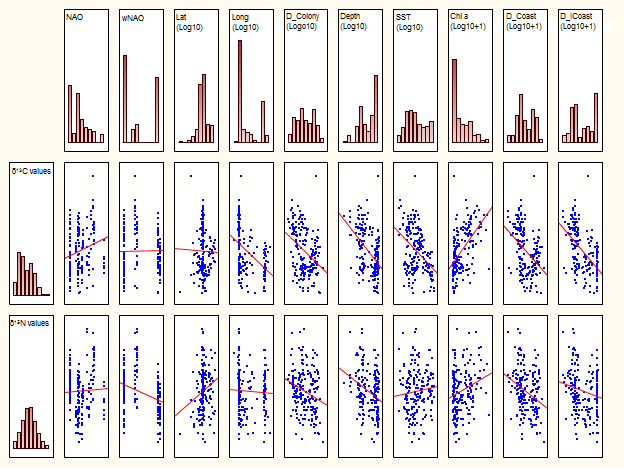 Supplementary Figure 1. Graphs showing the relationships between both isotopic values and explanatory variables (some were log10 or log10+1 transformed for better visualization) used in the random forest model for the pooled data, i.e. the 191 Cory’s shearwaters (Calonectris borealis) from Berlenga and Corvo Islands, between 2010 and 2015. See Table 1 for a description of each explanatory variable.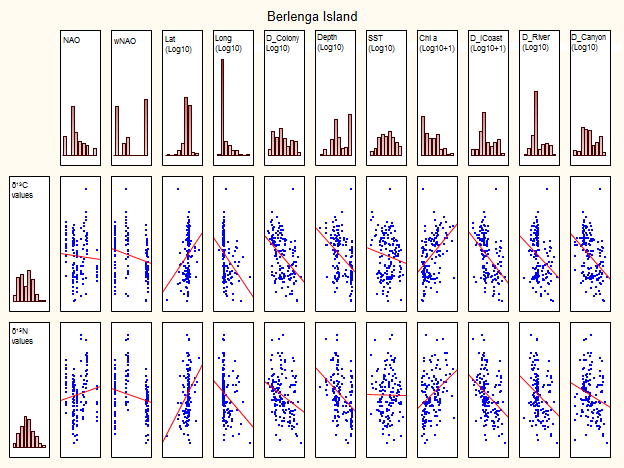 Supplementary Figure 2. Graphs showing the relationships between both isotopic values and explanatory variables (some were log10 or log10+1 transformed for better visualization) used in the random forest model for the neritic environment of the 142 Cory’s shearwaters (Calonectris borealis) from Berlenga Island, between 2010 and 2015. See Table 1 for a description of each explanatory variable.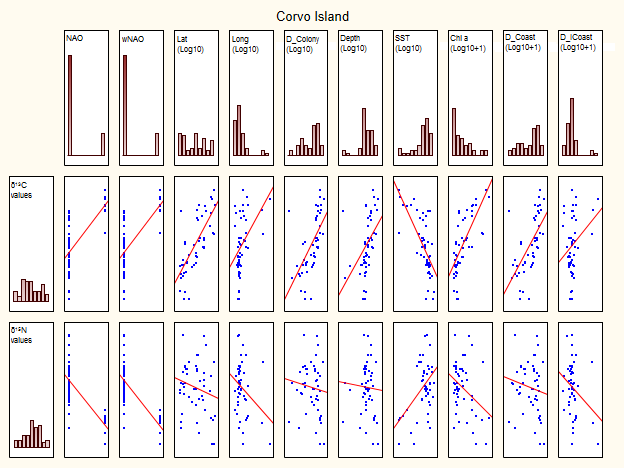 Supplementary Figure 3. Graphs showing the relationships between both isotopic values and explanatory variables (some were log10 or log10+1 transformed for better visualization) used in the random forest model for the oceanic environment of the 49 Cory’s shearwaters (Calonectris borealis) from Corvo Island, in 2010 and 2015. See Table 1 for a description of each explanatory variable.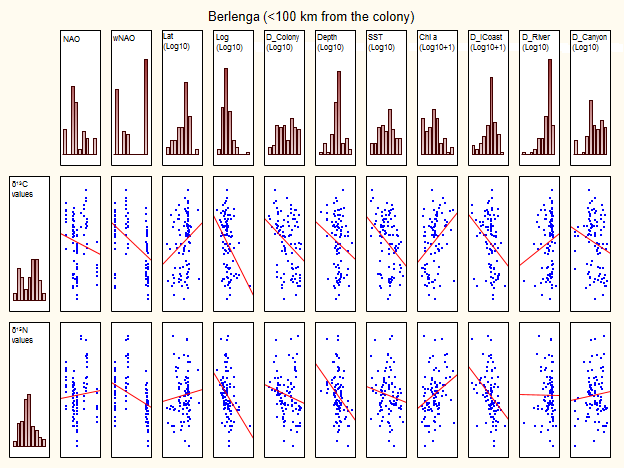 Supplementary Figure 4. Graphs showing the relationships between both isotopic values and explanatory variables (some were log10 or log10+1 transformed for better visualization) used in the random forest model for the neritic environment at a local scale (i.e. <100 km from the colony) of the 90 Cory’s shearwaters (Calonectris borealis) from Berlenga Island, between 2010 and 2015. See Table 1 for a description of each explanatory variable.δ13Cδ15NNAOwNAOLatLongD_ColonyDepthSSTChl aD_CoastD_ICoastδ13C-0.440.240.17-0.04-0.56-0.35-0.42-0.380.59-0.42-0.57δ15N***--0.05-0.250.23-0.21-0.23-0.290.130.13-0.28-0.19NAO**n.s.-0.61-0.45-0.53-0.19-0.29-0.380.42-0.26-0.51wNAO*******--0.27-0.31-0.05-0.18-0.190.31-0.13-0.31Latn.s.********-0.390.020.050.48-0.320.190.44Long**************-0.610.760.45-0.820.790.96D_Colony*******n.s.n.s.***-0.780.18-0.550.840.62Depth**********n.s.******-0.12-0.710.900.78SST***n.s.************n.s.--0.570.140.47Chl a***n.s.*********************--0.67-0.84D_Coast*********n.s.***********n.s.***-0.82D_ICoast*******************************-δ13Cδ15NNAOwNAOLatLongD_ColonyDepthSSTChl aD_ICoastD_RiverD_Canyonδ13C-0.70-0.06-0.220.36-0.50-0.46-0.39-0.090.46-0.49-0.29-0.43δ15N***-0.12-0.150.32-0.45-0.31-0.380.040.35-0.40-0.30-0.24NAOn.s.n.s.-0.520.01-0.12-0.05-0.170.25-0.04-0.08-0.16-0.05wNAO**n.s.***--0.04-0.050.01-0.120.33-0.03-0.05-0.12-0.01Lat******n.s.n.s.--0.36-0.45-0.300.010.25-0.24-0.04-0.55Long******n.s.n.s.***-0.690.85-0.15-0.760.920.750.65D_Colony******n.s.n.s.******-0.690.15-0.670.740.440.92Depth*******n.s.*********--0.12-0.760.890.720.61SSTn.s.n.s.*****n.s.n.s.n.s.n.s.--0.13-0.10-0.270.12Chl a******n.s.n.s.***********n.s.--0.79-0.68-0.58D_ICoast******n.s.n.s.***********n.s.***-0.760.63D_River******n.s.n.s.n.s.*****************-0.37D_Canyon*****n.s.n.s.************n.s.*********-δ13Cδ15NNAOwNAOLatLongD_ColonyDepthSSTChl aD_CoastD_ICoastδ13C--0.200.640.430.770.520.760.69-0.730.760.760.27δ15Nn.s.--0.64-0.32-0.11-0.12-0.16-0.120.22-0.23-0.19-0.20NAO******-0.670.410.390.430.37-0.570.570.440.34wNAO******-0.160.270.180.12-0.240.230.170.28Lat***n.s.**n.s.-0.390.970.88-0.730.860.970.07Long***n.s.**n.s.**-0.430.60-0.500.540.430.88D_Colony***n.s.**n.s.*****-0.91-0.760.840.990.13Depth***n.s.**n.s.*********--0.730.790.910.32SST***n.s.***n.s.************--0.70-0.75-0.24Chl a***n.s.***n.s.***************-0.850.26D_Coast***n.s.**n.s.*****************-0.14D_ICoastn.s.n.s.**n.s.***n.s.*n.s.n.s.n.s.-δ13Cδ15NNAOwNAOLatLongD_ColonyDepthSSTChl aD_ICoastD_RiverD_Canyonδ13C-0.74-0.18-0.480.26-0.34-0.34-0.17-0.320.37-0.340.12-0.21δ15N***-0.03-0.380.09-0.42-0.28-0.34-0.110.31-0.42-0.08-0.04NAOn.s.n.s.-0.45-0.200.030.06-0.070.50-0.28-0.01-0.190.12wNAO*********--0.16-0.010.15-0.060.43-0.130.01-0.220.09Lat*n.s.n.s.n.s.--0.17-0.630.13-0.27-0.200.100.84-0.91Long*****n.s.n.s.n.s.-0.300.70-0.11-0.540.860.190.03D_Colony****n.s.n.s.*****-0.170.31-0.080.23-0.570.71Depthn.s.**n.s.n.s.n.s.***n.s.--0.18-0.490.760.30-0.14SST**n.s.*******n.s.**n.s.--0.16-0.10-0.370.27Chl a*******n.s.n.s.***n.s.***n.s.--0.55-0.320.22D_ICoast*****n.s.n.s.n.s.*******n.s.***-0.32-0.15D_Rivern.s.n.s.n.s.****n.s.************--0.87D_Canyon*n.s.n.s.n.s.***n.s.***n.s.***n.s.***-δ13C valuesδ13C valuesδ15N valuesδ15N valuesFpFpNAO22.46<0.0010.580.446wNAO6.210.01474.82<0.001Lat (Log10)0.970.32618.91<0.001Long (Log10)141.90<0.0019.740.002D_Colony (Log10)4.400.03715.40<0.001Depth (Log10)8.170.00525.43<0.001SST (Log10)23.36<0.0011.010.318Chl a (Log10+1)10.240.0023.290.072D_Coast (Log10+1)0.020.8931.820.179D_ICoast (Log10+1)8.510.0040.010.913Year10.05<0.00116.88<0.001Stage2.590.0783.050.050Month31.23<0.00123.21<0.001Island0.100.7552.530.113δ13C valuesδ13C valuesδ15N valuesδ15N valuesFpFpNAO1.090.2987.060.009wNAO21.78<0.00139.88<0.001Lat (Log10)15.27<0.00128.84<0.001Long (Log10)33.13<0.00117.76<0.001D_Colony (Log10)19.66<0.0012.410.123Depth (Log10)7.810.00624.32<0.001SST (Log10)0.890.3470.710.402Chl a (Log10+1)5.740.0184.150.044D_ICoast (Log10+1)2.160.1451.030.312D_River (Log10)9.870.0025.010.027D_Canyon (Log10)1.230.2691.710.194Year9.59<0.00119.24<0.001Stage3.470.0340.910.406Month23.60<0.00139.12<0.001δ13C valuesδ13C valuesδ15N valuesδ15N valuesFpFpNAO60.38<0.00144.61<0.001wNAO60.38<0.00144.61<0.001Lat (Log10)32.71<0.0011.220.277Long (Log10)0.010.9090.070.791D_Colony (Log10)0.190.6670.040.834Depth (Log10)1.220.2770.190.665SST (Log10)0.430.5160.230.635Chl a (Log10+1)0.050.8290.290.591D_Coast (Log10+1)0.870.3581.280.264D_ICoast (Log10+1)1.130.2943.890.056Year5.670.02218.39<0.001δ13C valuesδ13C valuesδ15N valuesδ15N valuesFpFpNAO6.980.0102.050.157wNAO62.25<0.00173.90<0.001Lat (Log10)13.22<0.0011.780.186Long (Log10)35.01<0.00152.95<0.001D_Colony (Log10)4.480.0380.280.599Depth (Log10)3.130.0811.590.212SST (Log10)8.460.0057.810.007Chl a (Log10+1)2.540.1161.430.236D_ICoast (Log10+1)1.010.3191.120.293D_River (Log10)2.480.1200.250.620D_Canyon (Log10)0.710.4014.320.041Year14.27<0.00125.79<0.001Stage3.250.0450.410.667Month2.460.12217.36<0.001